Районная акция «Бессмертный полк»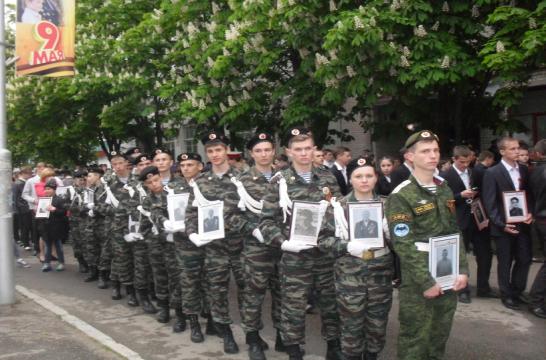 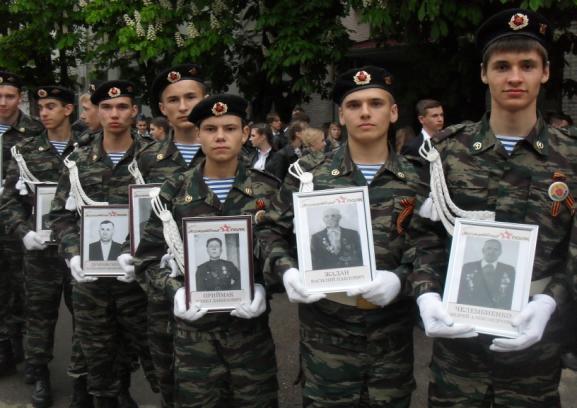 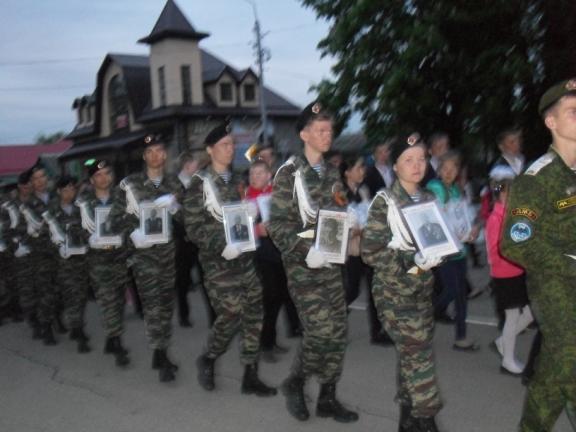 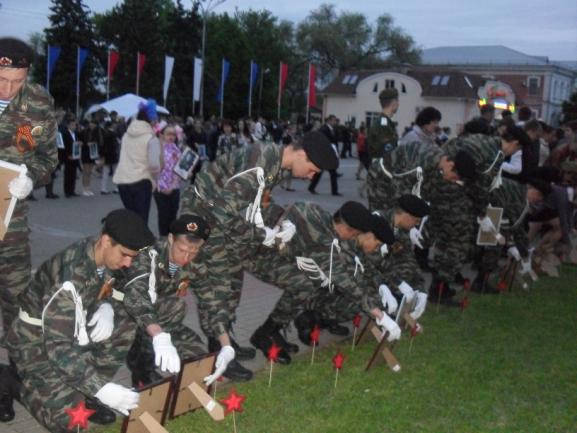 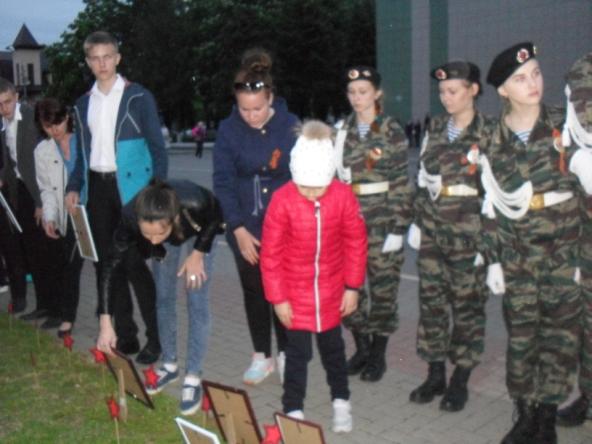 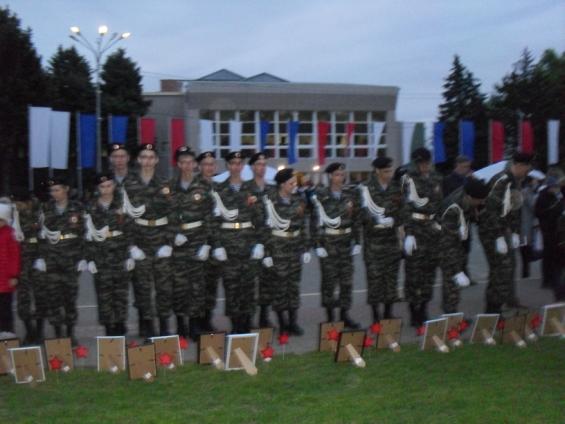 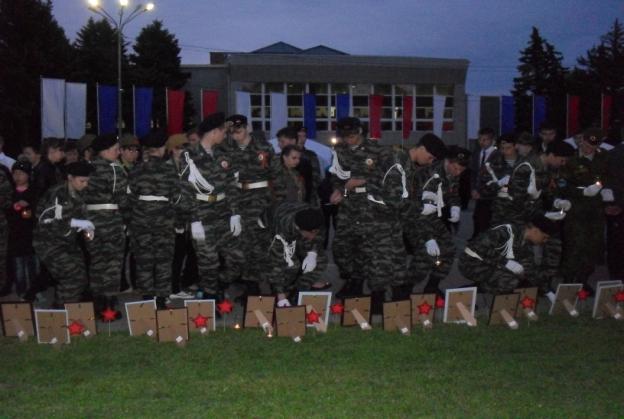 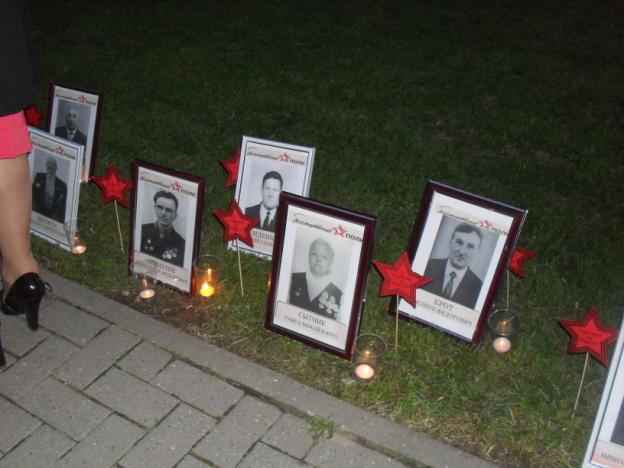 